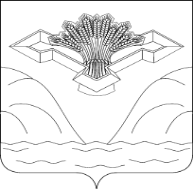 Российская ФедерацияАДМИНИСТРАЦИЯ СЕЛЬСКОГО ПОСЕЛЕНИЯ ПИСКАЛЫМУНИЦИПАЛЬНОГО РАЙОНА СТАВРОПОЛЬСКИЙСАМАРСКОЙ ОБЛАСТИПОСТАНОВЛЕНИЕ  от  25 января 2023 года                                                                                                  № 10/1«Об утверждении Плана антинаркотических мероприятий на территории  сельского поселения Пискалы муниципального района Ставропольский Самарской области на 2023 год»В целях  минимизации угрозы распространения наркомании, руководствуясь Указами Президента Российской Федерации  от 09.06.2010 года №690  «Об утверждении Стратегии государственной антинаркотической политики Российской Федерации до 2020 года»,  от 18.10.2007 года № 1374 «О дополнительных мерах по противодействию незаконному обороту наркотических средств, психотропных веществ и их прекурсоров», на основании протокола заседания антинаркотической комиссии Ставропольского района,ПОСТАНОВЛЯЮ:Утвердить План работы антинаркотической комиссии в сельском  поселении Пискалы на 2023 год (Приложение 1).Опубликовать данное постановление в газете «Вестник сельского поселения Пискалы»    и на официальном сайте сельского поселения  Пискалы http//piskali.stavrsp.ru.     3. Контроль за исполнением постановления оставляю за собой.  Глава сельского поселения Пискалы                                                     С.А.Жилкина                                                                                                                    Приложение 1                                  к проекту постановления                                                                                                                                            Главы администрации                                                                                                                                       сельского поселения Пискалы                                                                                                                 От 25.01.2023 г. № 10/1 Планантинаркотических  мероприятийна территории сельского поселения Пискалымуниципального района Ставропольский Самарской областина 2023 год№№ п.п.СодержаниеИсполнениеСроки проведения1.Проведение заседаний антинаркотической комиссииАнтинаркотическая комиссия1 раз в квартал2.Сбор, обобщение и анализ информации о фактах распространения наркотических средств в местах проведения культурно-массовых и досуговых молодёжных мероприятий.Антинаркотическая комиссияПостоянно3.Посещение неблагополучных семей и семей социального риска.Совет женщин                              с. Пискалы, инспектор по охране материнства и детстваЕжемесячно4.Проведение консультаций подростков, попавших в трудную жизненную ситуацию с привлечением специалистов узкого профиля (психолог, нарколог и т.д.)Антинаркотическая комиссия,                                     ГБОУ СОШ с. Пискалы,        администрацияПо мере необходимости5.Мониторинг информированности подростков о пагубном влиянии на здоровье человека табак курения, алкоголя, наркомании, ВИЧ.Сельская библиотека,  дом культуры,                    ГБОУ СОШ села ПискалыПостоянно6.Проведение мероприятий в сельской  библиотеке и сельском доме культуры по профилактике наркомании (информационные стенды, читательские конференции).Сельская библиотека и сельский дом культурыЛетне - осенний период7.Проведение месячника по профилактике наркомании и правонарушений.Инструктор по работе с молодежью, антинаркотическая комиссия, ГБОУ СОШОктябрь-ноябрь8.Организация социально – значимой деятельности детей, подростков и молодежи по месту жительства. Трудоустройство на период каникул.ГБОУ СОШ с. Пискалы, инструктор по работе с молодежью, администрация,                   ТОС с. ПискалыИюнь,июль,август9.Проведение рейдов по выявлению и  уничтожению растений, содержащих наркотические вещества.Антинаркотическая комиссия, полицияВ период вегетационного периода10.Проведение рейдов по торговым точкам, занимающихся реализацией алкогольной продукции и пива.Антинаркотическая комиссия, участковый уполномоченный, ДНДЕжемесячно11.Проведение рейдов по проверке дискотек, молодёжных массовых мероприятий в вечернее время.Антинаркотическая комиссия, участковый уполномоченный, ДНДЕжемесячно12Подготовка буклетов, объявлений для жителей  с целью разъяснения административной и уголовной ответственности за незаконное культивирование растений, содержащих наркотические вещества, а также для формирования негативного отношения общественности к употреблению наркотиков.май 2023 г.октябрь 2023 гАдминистрация  сельского поселения Депутаты Собрания представителей  сельского поселения (по согласованию)Старший  УУП ОМВД России по муниципальному району Ставропольский (по согласованию)13Привлечение  молодежи к участию  в культурно массовых  мероприятияхПостоянноЗаведующий клубом (по согласованию )14Обеспечить размещение на информационных стендах сельского поселения наглядных материалов антинаркотической направленности.АвгустАдминистрация сельского поселения